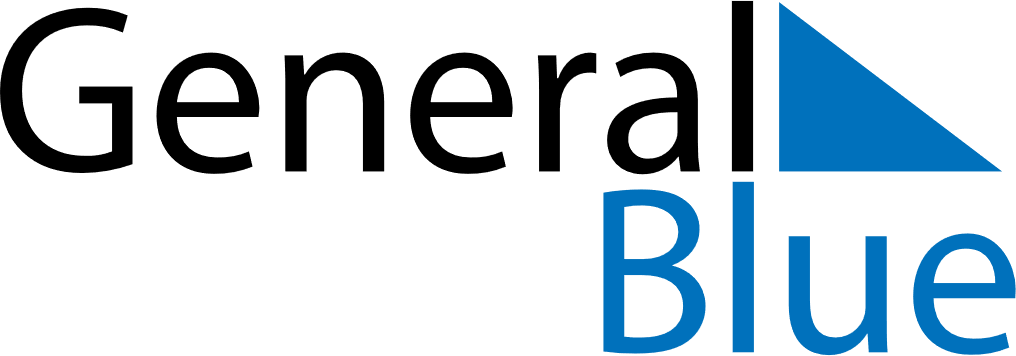 June 2020June 2020June 2020June 2020ArubaArubaArubaSundayMondayTuesdayWednesdayThursdayFridayFridaySaturday1234556789101112121314151617181919202122232425262627Dera Gai282930